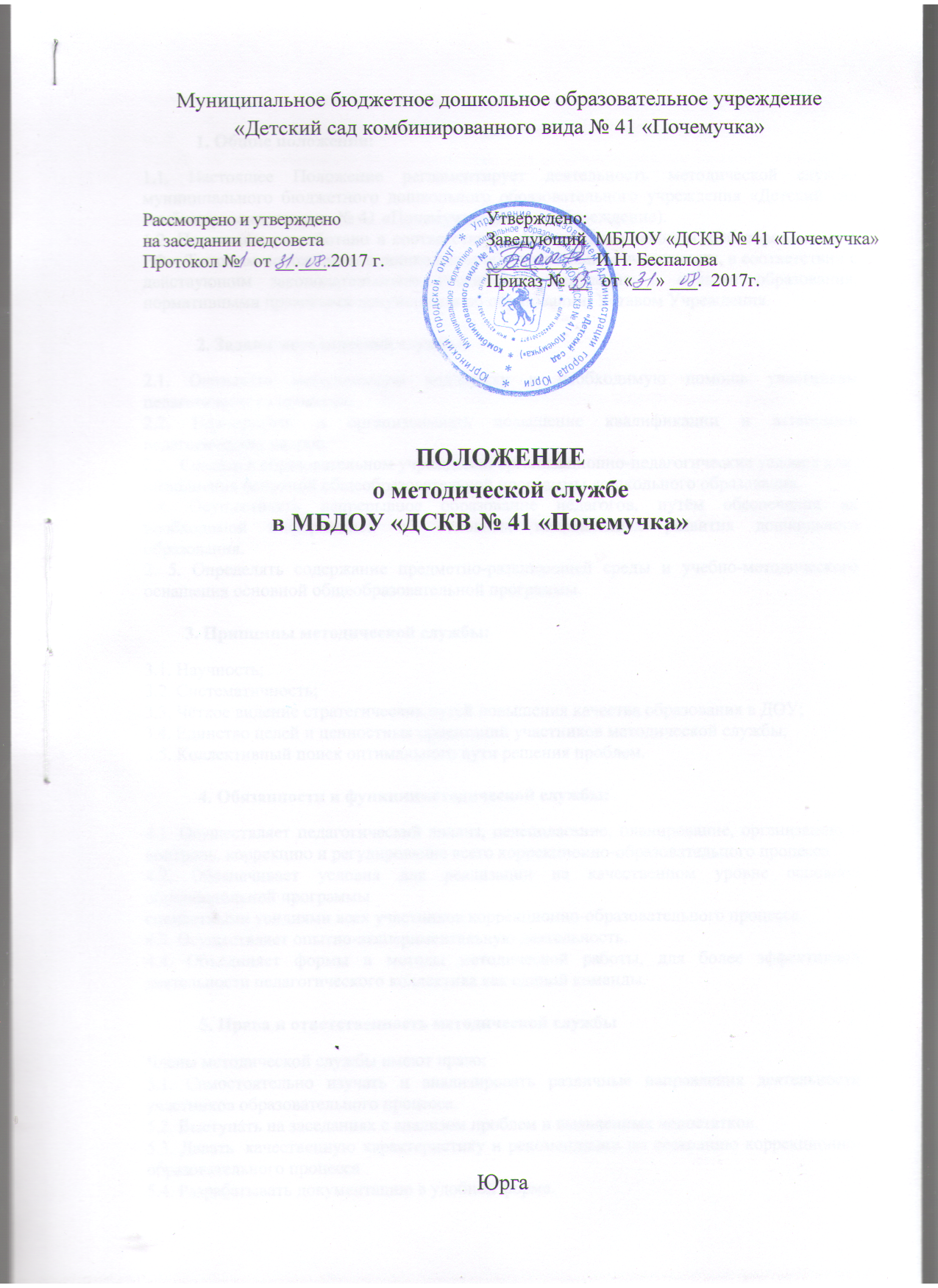 1. Общие положения:1.1. Настоящее Положение регламентирует деятельность методической службы муниципального бюджетного дошкольного образовательного учреждения «Детский сад комбинированного вида № 41 «Почемучка» (далее – Учреждение).1.2. Положение разработано в соответствии с федеральным законом «Об образовании в РФ», Типовым положением о дошкольном образовательном учреждении, в соответствии с действующим законодательством Российской Федерации в области образования, нормативными правовыми документами об образовании, Уставом Учреждения.2. Задачи методической службы:2.1. Оказывать методическую поддержку и необходимую помощь участникам педагогического процесса.2.2. Планировать и организовывать повышение квалификации и аттестации педагогических кадров.2.3.  Создать в образовательном учреждении организационно-педагогические условия для выполнения основной общеобразовательной программы дошкольного образования.2.4. Осуществлять непрерывное образование педагогов, путём обеспечения их необходимой информацией об основных направлениях развития дошкольного образования.2. 5. Определять содержание предметно-развивающей среды и учебно-методического оснащения основной общеобразовательной программы.         3. Принципы методической службы:3.1. Научность; 3.2. Систематичность; 3.3. Чёткое видение стратегических путей повышения качества образования в ДОУ;       3.4. Единство целей и ценностных ориентаций участников методической службы;3.5. Коллективный поиск оптимального пути решения проблем.4. Обязанности и функции методической службы:4.1. Осуществляет педагогический анализ, целеполагание, планирование, организацию и контроль, коррекцию и регулирование всего коррекционно-образовательного процесса4.2. Обеспечивает условия для реализации на качественном уровне основной образовательной программы совместными усилиями всех участников коррекционно-образовательного процесса. 4.3. Осуществляет опытно-экспериментальную деятельность.4.4. Объединяет формы и методы методической работы, для более эффективной деятельности педагогического коллектива как единой команды.5. Права и ответственность методической службы. Члены методической службы имеют право:5.1. Самостоятельно изучать и анализировать различные направления деятельности участников образовательного процесса.5.2. Выступать на заседаниях с анализом проблем и выявленных недостатков.5.3. Давать  качественную характеристику и рекомендации по состоянию коррекционно-образовательного процесса .5.4. Разрабатывать документацию в удобной форме.Члены методической службы обязаны:5.5. Подчиняться руководителю методической службы и заместителю заведующей по ВОР.5.6. Нести ответственность за невыполнение или некачественное выполнение функций и задач.6. Организация деятельности методической службы:6.1. Рабочие заседания  методической службы проводятся не реже одного раза в квартал.6.2. Результаты работы до методической службы водятся до сведения педагогических работников на педагогическом совете.7. Делопроизводство:7.1. Рабочие заседания методической службы оформляются протоколом. Протоколы составляются секретарем и подписываются руководителем методической службы.8. Заключительные положения:8.1. Настоящее Положение вступает в действие с момента утверждения и издания приказа заведующего Учреждением.         8.2. Изменения и дополнения вносятся в настоящее Положение по мере необходимости и         подлежат утверждению заведующим Учреждением.